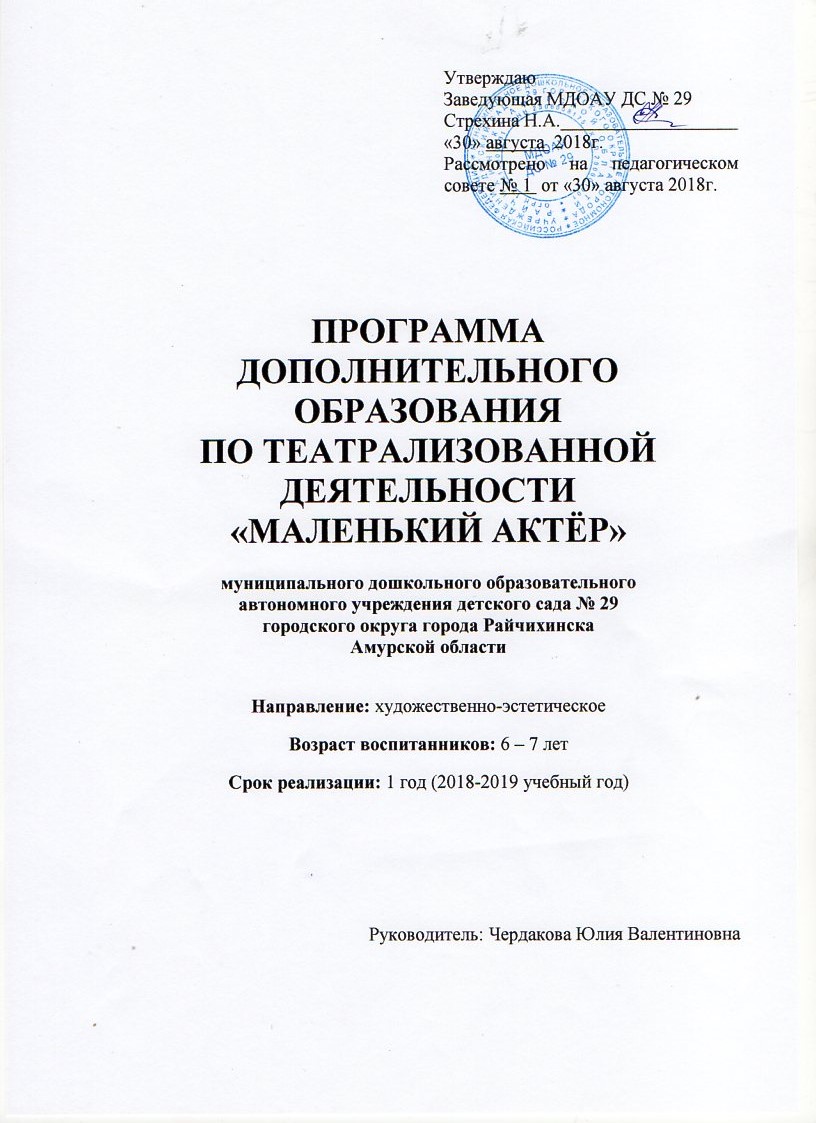 СодержаниеПояснительная записка_____________________________________3стр.Цель и задачи_________________________________________4стр. Принципы построения программы_________________________4стр.Расписание и формы занятий_____________________________5стр.Целевые ориентиры____________________________________5стр.Мониторинг результатов обучения________________________6стр.Учебно - тематический план_____________________________7стр.Календарно – тематический план________________________9 – 14стр.План работы с родителями______________________________14стр.Список литературы____________________________________15стр. ПОЯСНИТЕЛЬНАЯ ЗАПИСКАТворческая деятельность и развитие творческих способностей человека – это составная часть социально-экономических и духовных направлений современного общественного устройства. Слово «творчество» в общественном смысле означает искать, изображать нечто такое, что не встречалось в прошлом опыте, индивидуальном и общественном. Творческая деятельность – это деятельность, рождающая нечто новое; свободное искусство по созданию нового продукта, несущего в себе отражение личностного «я».Детское творчество – одна из актуальных проблем дошкольной педагогики и детской психологии. Ее исследовали Л. С. Выготский, А. Н. Леонтьев, Л. И. Венгер, Н. А. Ветлугина, Б. М. Теплов, О. М. Дьяченко, А. И. Волков и многие др.Театральная деятельность – это самый распространенный вид детского творчества. Она близка и понятна ребенку, глубоко лежит в его природе и находит свое отражение стихийно, потому что связана с игрой. Всякую свою выдумку, впечатление из окружающей жизни ребенку хочется воплотить в живые образы и действия. (Щёткин А.В., 2010г).Исследователь И.Г.Вечканова подчёркивает особую роль театрализованных игр в приобщении детей к литературному, драматическому и театральному искусству. При грамотном руководстве у них формируются представления о работе артистов, режиссёра. Дети осознают, что спектакль готовит творческий коллектив, а театр дарит радость и творцам и зрителям. (Мигунова Е.В., 2009).Содержание  программы по дополнительному образованию «Маленький актёр» направлено на:- развитие у детей эмоциональной отзывчивости на театральное действие, обучение знаниям и умениям, которые нужны для  активного восприятия художественных образов, а затем и их воплощения (исполнения);- художественное образование и воспитание детей дошкольного возраста;- формирование эстетического вкуса;- воспитание нравственных начал;- развитие коммуникативных качеств личности;- воспитание воли, развитие памяти, воображения, фантазии, речи.Цель: развитие творческих способностей детей средствами театрального искусства.Задачи:- создать условия для творческой активности детей в театрализованной деятельности; - развивать связную образную речь, творческую фантазию, умение сочинять небольшие рассказы и сказки, подбирать простейшие рифмы; - развивать координацию движений; учить запоминать заданные позы и образно передавать их; - учить детей различать настроение, переживания, эмоциональные состояния  персонажей.Принципы построения программы:Программа определяет важнейшие  принципы организации театрализованной деятельности с детьми дошкольного возраста:- обеспечивает единство воспитательных, развивающих и обучающих целей и задач процесса образования детей дошкольного возраста, в процессе реализации которых формируются такие знания, умения и навыки, которые имеют непосредственное отношение к творческому развитию детей дошкольного возраста;- строится с учетом принципа интеграции образовательных областей («Социально-коммуникативное развитие», «Речевое развитие», «Художественно-эстетическое развитие », «Физическое развитие», «Познавательное развитие»),  в соответствии с возрастными возможностями и особенностями воспитанников;- предусматривает решение программных образовательных задач в совместной деятельности взрослого и детей и самостоятельной деятельности детей;- предполагает построение образовательного процесса на адекватных возрасту формах работы с детьми.Основной формой работы с детьми дошкольного возраста и ведущим видом деятельности для них является игра в театр.Возраст воспитанников:  6 – 7 лет Срок реализации:  1 год (2018 – 2019 учебный год)Режим занятий: занятия проводятся 1 раз в неделю, по 25  минут во второй половине  дня вне основных режимных моментов с 17.00 до 17.25.Расписание и формы занятий:- индивидуальные занятия; - подгрупповые занятия;- коллективные занятия. Целевые ориентиры:- владение выразительностью речи;- умение вживаться в создаваемый образ;-  использование мимики в театральной игре;- использование  жестов в театральной игре;- использование движения в театральной игре;- знание детьми различных видов театра;-  умение выстраивать линию поведения в роли;-  используя атрибуты, детали костюмов, маски;- использование  артистических качеств, раскрывать творческий потенциал;- умеют свободно чувствовать себя на сцене.Результаты обучения (согласно целевым ориентирам)Учебно-тематический планКалендарно-тематическое планированиеСентябрьОктябрьНоябрьДекабрьЯнварьФевральМартАпрельМайРабота с родителямиСентябрьПрезентация дополнительного образования  «Маленький актёр».Консультация для родителей «Театр - наш друг и помощник».ОктябрьБрошюра  «Что такое театр?»НоябрьПамятка «Знакомим детей с кукольным театром».ДекабрьКонкурс рисунков «В театре» (помощь детям при участии в конкурсе).ЯнварьПапка – передвижка «Роль сказки в развитии и воспитании ребенка».ФевральКонкурс «Театральная игрушка своими руками»  (помощь детям при участии в конкурсе).МартКонсультация для родителей «Роль эмоций в жизни ребенка».Папка - передвижка «27 марта - всемирный день театра».АпрельФотовыставка «Я и театр».МайИтоговое мероприятие по дополнительному образованию.ЛитератураАнтипина Е. А. Театрализованная деятельность в детском саду [Текст]: методические рекомендации / Е. А. Антипина. - М.: Сфера, 2009. – 128 с. – (Библиотека журнала «Воспитатель ДОУ»).Вакуленко Ю.А., Власенко О.П. Театрализованные инсценировки сказок в детском саду / - Волгоград: Учитель, 2008.- 153с.Власенко О.П. Ребёнок в мире сказок: музыкально-театрализованные спектакли, инсценировки, игры для детей 4 – 7 лет / - Волгоград: Учитель, 2009. – 411 с.Григорьева Т.С. Программа «Маленький актёр»: для детей 5 – 7 лет. Методическое пособие. – М.: ТЦ Сфера, 2012. – 128с. (Библиотека Воспитателя).Гончарова О.В. Театральная палитра: Программа художественно-эстетического воспитания / - ТЦ Сфера, 2010. – 128 с. (Библиотека Воспитателя).Мигунова, Е. В. Театральная педагогика в детском саду [Текст] : методические рекомендации / Е. В. Мигунова. - М.: Сфера, 2009. – 128 с. – (Библиотека журнала «Воспитатель ДОУ»).Петрова, Т. И. Театрализованные игры в детском саду [Текст] : разработки занятий для всех возрастных групп с методическими рекомендациями  / Т. И. Петрова, Е. Л. Сергеева, Е. С. Петрова. – М. : Школьная Пресса, 2004. – 128 с.Рик Т. Сказки и пьесы для семьи и детского сада. – АМ.: ЛИНКА-ПРЕСС, 2008. – 208с. с ил.Сакович Н.А. Практика сказкотерапии / - СПб.: Речь, 2007.- 224с.Танникова Е.Б. Формирование речевого творчества у дошкольников (обучение сочинению сказок). – М.: ТЦ Сфера, 2008. – 96 с. (Программа развития).Чурилова, Э. Г. Методика и организация театрализованной деятельности дошкольников и младших школьников : Программа и репертуар. – М.: ВЛАДОС, 2001. – 160 с.Шиян О.А. Развитие творческого мышления. Работаем по сказке. – М.: МОЗАИКА-СИНТЕЗ, 2013. – 112с.Щёткин А.В. Театральная деятельность в детском саду Мозаика – Синтез, 2008 год.Ежемесячный познавательный журнал для детей «Отчего и  почему»  (статья «Дом, в котором живёт сказка» с.4) / главный редактор: Е.Бакурская, март 2001г.День неделиВремя Вторник/среда17.00-17.25№Ф.И. ребенкавладение выразительностью речиумение вживаться в создаваемый образиспользование мимики в театральной игреиспользование  жестов в театральной игреиспользование движения в театральной игрезнание детьми различных видов театраумение выстраивать линию поведения в ролииспользуя атрибуты, детали костюмов, маскииспользование  артистических качествумеют свободно чувствовать себя на сцене123456789101112131415Итог:№ ТемаКоличество часов1.Знакомство с театром12.Кто работает в театре (закулисье)13.Как вест себя в театре.Играем в театр (сюжетно – ролевая игра)14.Знакомство с варежковым театром15.Мимика16.Сила голоса17.Знакомство с пальчиковым театром18.Знакомство с плоскостным шагающим театром19.Пантомима110.Сила голоса и речевое дыхание111.Знакомство с конусным театром112.Мимика и жесты113.Знакомство с теневым театром114.Подготовка к инсценировке сказки415.Показ сказки116.Знакомство с куклами би – ба – бо117.Слух и чувство ритма118.Театральные игры119.Знакомств с куклами говорунчиками120.Знакомство со штоковым театром121.Сценическая пластика122.Расслабление мышц123.Знакомство с театром из дерева, магнитным театром124.Театр кукол оригами. Изготовление игрушек для театрального уголка125.Чувства, Эмоции126.Знакомство с масочным театром127.Театр на фланели128.Инсценировка шуток – малюток129.Культура и техника речи130.Подготовка к инсценировки сказки 431.Показ театрализованного представления 1Всего часов:36ДатаТема занятияСодержание занятия, формы работыЗадачи 4.09Знакомство с театром- Что такое театр?- Виды театров.- С чего начинается театр.Беседа, просмотр картинок и видео- роликов.Знакомство с понятием театр, видами театров, воспитание эмоционально-положительного отношения к театру. Пополнение словарного запаса11.09Кто работает в театре. «Закулисье»Знакомство с театральными профессиями и их важность. Знакомство с устройством театра изнутри.Беседа, просмотр видео - роликаВоспитание эмоционально-положительного отношения к театру и людям, которые там работают. Пополнение словарного запаса.18.09Как вест себя в театре.Играем в театр (Сюжетно – ролевая ира)Чтение стихов, беседа, просмотр видео - ролика.Знакомство с правилами поведения в театре. Расширять интерес детей к активному участию в театральных играх.25.09Знакомство с варежковым театромЗнакомство с варежковым театром;  Самостоятельная игровая деятельностьОсвоение навыков владения этим видом театральной деятельностидатаТема занятияСодержание занятия, формы работыЗадачи 2.10МимикаАртикуляционная гимнастика; упражнение угадай интонации;скороговорки; игра «Успокой куклу»;игра «Теремок»; отгадываем загадкиРазвитие мимики;  раскрепощение через игровую деятельность;9.10.Сила голосаАртикуляционная гимнастика; игра «Перебежки»;скороговорки;пальчиковые игры; игра «Веселый бубен», Игра «Эхо»Развиваем силу голоса;работа над активизацией мышц губ.16.10.Знакомство с пальчиковым театром«Праздник со  Смешариками»(игра «Караван», викторина, загадки, игра «Энциклопедия», игра «Ожившие механизмы», игра «Найди и исправь ошибку».Освоение навыков владения этим видом театральной деятельности. Развлекательное занятие для детей.23.10Знакомство с плоскостным шагающим театромИнсценировка сказок «Рукавичка», «Заюшкина избушка».Освоение навыков владения этим видом театральной деятельности.ДатаТема занятияСодержание занятия, формы работыЗадачи 30.10.ПантомимаАртикуляционная  гимнастика; игра «Вьюга»; упражнения на развитие сенсомоторики;этюд «Старый гриб»; пальчиковые игрыпальчиковые игры;этюд «Цветочек»Развиваем умение концентрироваться на предмете и копировать его через движения;развиваем сценическую раскрепощённость06.11.Сила голоса и речевое дыханиеАртикуляционная гимнастика; игра «Гудок»; скороговорки; этюд «Удивительно»; пальчиковые игры.Развиваем силу голоса и речевого дыхания; активизация мышц губ13.11Знакомство с конусным театромИнсценировка сказок «Три поросенка» и «Кот в сапогах»Освоение навыков владения данным видом театральной деятельности.20.11Мимика и жестыАртикуляционная гимнастика;игра «Прекрасный цветок»;игра «Дует ветер»;пальчиковые игры;игра «Медведь и елка»;игра «Солнечный зайчик»;этюд «Это я! Это мое!»игра «Волк и семеро козлят»;игра «Одуванчик»;этюд «Великаны и гномы»;упражнения на тренировку памяти;игра «Радуга»;этюд «Медведь в лесу»Развиваем воображение;учимся с помощью мимики передавать настроение, эмоциональное состояние.ДатаТема занятияСодержание занятия, формы работыЗадачи 27.11.04.1211.1218.12Подготовка к инсценировке сказкиАртикуляционная гимнастика.Разучивание ролей с детьми;Артикуляционная гимнастика.Разучивание ролей с детьми;изготовление костюмов и декораций.Развитие эмоциональной, связно - речевой сферы у детей21.12Показ сказкиПоказ спектакля родителям.Промежуточное итоговое занятие. ДатаТема занятияСодержание занятия, формы работыЗадачи 15.01Знакомство с теневым театромИнсценировка сказок «Заюшкина избушка», «Гуси- Лебеди».Освоение навыков владения данным видом театральной деятельности. Развиваем мелкую моторику рук в сочетании с речью.22.01Знакомство с куклами би – ба – боРазвиваем мелкую моторику рук в сочетании с речью.Инсценировка сказки «Волк и лиса»Освоение навыков владения данным видом театральной деятельности.29.01Слух и чувство ритмаАртикуляционная гимнастика;игра «Лиса и волк»;игра «Ловим комариков»;игра «Волшебный стул»; пальчиковые игры;отгадываем загадки;этюд «Колокола»;
игры- диалоги;игра «Чудесные превращения»Развитие слуха и чувства ритма у детейДатаТема занятияСодержание занятия, формы работыЗадачи 05.02Театральные игрыАртикуляционная гимнастика;«Что изменилось?»«Поймай хлопок»«Я положил в мешок..»«Тень»«Внимательные звери»«Веселые обезъянки»«Угадай что я делаю»Развиваем игровое поведение, готовность к творчеству; развиваем коммуникативные навыки, творческие способности, уверенность в себе.12.02Знакомств с куклами говорунчикамиИгра викторина с куклами «Знаете ли вы ПДД?»Освоение навыков владения данным видом театральной деятельности. Повторить с детьми основные ПДД19.02Знакомство со штоковым театромСочиняем сказку сами.Освоение навыков владения данным видом театральной деятельности. Побудить детей импровизировать и самих придумывать сюжет для театра.26.02Сценическая пластикаАртикуляционная гимнастика;игра «Не ошибись»;игра «Если гости постучали»;пальчиковые игры «Бельчата»;этюд «Гадкий утенок»Развиваем умение передавать через движения тела характер животныхДатаТема занятияСодержание занятия, формы работыЗадачи 05.03Расслабление мышцАртикуляционная гимнастика;этюд на расслабление мышц «Штанга»;игра «Волк и овцы»;скороговорки; пальчиковые игрыРазвиваем умение владеть собственным телом; управлять собственными мышцами.12.03Знакомство с театром из дерева, магнитным театромИнсценировка сказки «Репка», «Три поросёнка», самостоятельная деятельность.Освоение навыков владения данным видом театральной деятельности.19.03Культура и техника речиАртикуляционная гимнастика«Считай до пяти»«Больной зуб»«Укачиваем куклу»«Игра со свечой»«Самолет»«Мяч эмоций»Формируем правильное четкое произношение (дыхание, артикуляцию, дикцию); развиваем воображение; расширяем словарный запас26.03Чувства, ЭмоцииАртикуляционная гимнастика; Упражнения на тренировку памяти;Игра «Заря»;этюд «Отряхнем руки»;пальчиковые игрыэтюд «любимая игрушка»;игра «Старый сом»;упражнения на развитие сенсорной моторики;игра «Кошка и скворушки»;игра «Почта»;этюд «Кривое зеркало»Знакомство с миром чувств и эмоций;развиваем умение передавать чувства и эмоции, учимся овладевать имиДатаТема занятияСодержание занятия, формы работыЗадачи 02.0409.0416.0423.04Подготовка к инсценировки сказкиАртикуляционная гимнастика.Разучивание ролей с детьми;Артикуляционная гимнастика.Разучивание ролей с детьми;изготовление костюмов и декораций.Развитие эмоциональной, связно - речевой сферы у детей30.04Показ сказкиПоказ спектакля родителям.Итоговое  занятие. Показать чему дети научились за год.ДатаТема занятияСодержание занятия, формы работыЗадачи 07.05Знакомство с масочным театромИнсценировки сказок «Мужик и Медведь»,
«Волк иСемеро козлят»«Курочка Ряба»Освоение навыков владения данными видами театральной деятельности14.05Театр на фланелиИнсценировка сказок «Лисичка-сестричка и серый волк», «Теромок»Освоение навыков владения данным видом театральной деятельности.21.05РитмопластикаАртикуляционно- пальчиковая  гимнастика;Игры- этюды: «Мороженое», «Кактус и ива», «Мокрые котята», «Конкурс лентяев», «Заяц- барабанщик», «Осенние листья», «Утро», «Заколдованный лес», «В стране цветов», «Снегурочка», «Времена года»Развитие двигательных способностей (ловкость, подвижность, гибкость, выносливость); пластической выразительности (ритмичность, музыкальность, быстроту реакции, координацию движений); воображения.28.05Культура и техника речиАртикуляционная гимнастика«Считай до пяти»«Больной зуб»«Укачиваем куклу»«Игра со свечой»«Самолет»«Мяч эмоций»Формируем правильное четкое произношение (дыхание, артикуляцию, дикцию); развиваем воображение; расширяем словарный запас